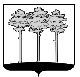 ГОРОДСКАЯ  ДУМА  ГОРОДА  ДИМИТРОВГРАДАУльяновской областиР Е Ш Е Н И Ег.Димитровград   12  сентября  2018  года                                                             № 90/1101   О досрочном прекращении полномочий депутата Городской Думы города Димитровграда Ульяновской области второго созыва А.А.ЮсуповаРуководствуясь пунктом 2 части 10 статьи 40 Федерального закона             от 06.10.2003 №131-ФЗ «Об общих принципах организации местного самоуправления в Российской Федерации», пунктом 20 части 2 статьи 26 Устава муниципального образования «Город Димитровград» Ульяновской области, рассмотрев информацию Губернатора Ульяновской области С.И.Морозова от 07.08.2018 №73-Г-01/2057исх о результатах проверки сведений, представленных депутатами Городской Думы города Димитровграда Ульяновской области второго созыва, Городская Дума города Димитровграда Ульяновской области второго созыва решила:Прекратить досрочно 13 сентября 2018 года полномочия депутата Городской Думы города Димитровграда Ульяновской области второго созыва Юсупова Асхата Агзамовича.2. Признать утратившими силу (отменить):2.1. Пункт 2.18 части 2 решения Городской Думы города Димитровграда Ульяновской области второго созыва от 08.10.2013 №2/9 «Об утверждении состава постоянного комитета Городской Думы города Димитровграда Ульяновской области второго созыва по финансово-экономической политике и городскому хозяйству»;2.2. Часть 3 решения Городской Думы города Димитровграда Ульяновской области второго созыва от 08.10.2013 №2/11 «Об утверждении председателя постоянного комитета Городской Думы города Димитровграда Ульяновской области второго созыва по финансово-экономической политике и городскому хозяйству и его заместителей»;2.3. Пункт 1.3 части 1 решения Городской Думы города Димитровграда Ульяновской области второго созыва от 30.10.2013 №3/25 «О включении депутатов Городской Думы города Димитровграда Ульяновской области второго созыва в состав комиссии по пассажирским перевозкам и безопасности дорожного движения при Администрации города Димитровграда Ульяновской области»; 2.4. Пункт 2.19 части 2 решения Городской Думы города Димитровграда Ульяновской области второго созыва от 27.11.2013 №4/40 «О регистрации в Городской Думе города Димитровграда Ульяновской области второго созыва фракции Всероссийской политической партии «ЕДИНАЯ РОССИЯ»;2.5. Пункт 1.3 части 1 решения Городской Думы города Димитровграда Ульяновской области второго созыва от 15.05.2014 №11/141 «О создании рабочей группы по контролю за соблюдением градостроительного законодательства при строительстве многоэтажных домов по улице Строителей»;2.6. Пункт 1.3 части 1 решения Городской Думы города Димитровграда Ульяновской области второго созыва от 29.10.2014 №17/217 «О включении депутатов Городской Думы города Димитровграда Ульяновской области второго созыва в состав Градостроительного совета и рабочей группы Градостроительного совета»;2.7. Пункт 1.2 части 1 решения Городской Думы города Димитровграда Ульяновской области второго созыва От 28.01.2015 №21/261 «О включении депутатов Городской Думы города Димитровграда Ульяновской области второго созыва в состав комиссии по использованию бюджетных ассигнований резервного фонда Администрации города Димитровграда Ульяновской области»;2.8.  Пункт 1.3 части 1 решения Городской Думы города Димитровграда Ульяновской области второго созыва от 25.03.2015 №23/320 «О включении депутатов Городской Думы города Димитровграда Ульяновской области второго созыва в состав Рабочей группы по контролю за ходом капитального ремонта в многоквартирных домах»;2.9. Пункт 1.3 части 1 решения Городской Думы города Димитровграда Ульяновской области второго созыва от 29.07.2015 №28/385 «О включении депутатов Городской Думы города Димитровграда Ульяновской области второго созыва в состав рабочей группы по проверке условий обеспечения безопасности жизни и здоровья граждан на территории города Димитровграда Ульяновской области».3. Признать утратившим силу с 13 сентября 2018 года удостоверение депутата Городской Думы города Димитровграда Ульяновской области второго созыва, удостоверение Главы города Димитровграда Ульяновской области, выданное на имя Юсупова Асхата Агзамовича. 4. Установить, что настоящее решение подлежит официальному опубликованию и размещению в информационно – телекоммуникационной сети «Интернет» на официальном сайте Городской Думы города Димитровграда Ульяновской области (www.dumadgrad.ru).Глава города ДимитровградаУльяновской области                                                                     А.М.Кошаев